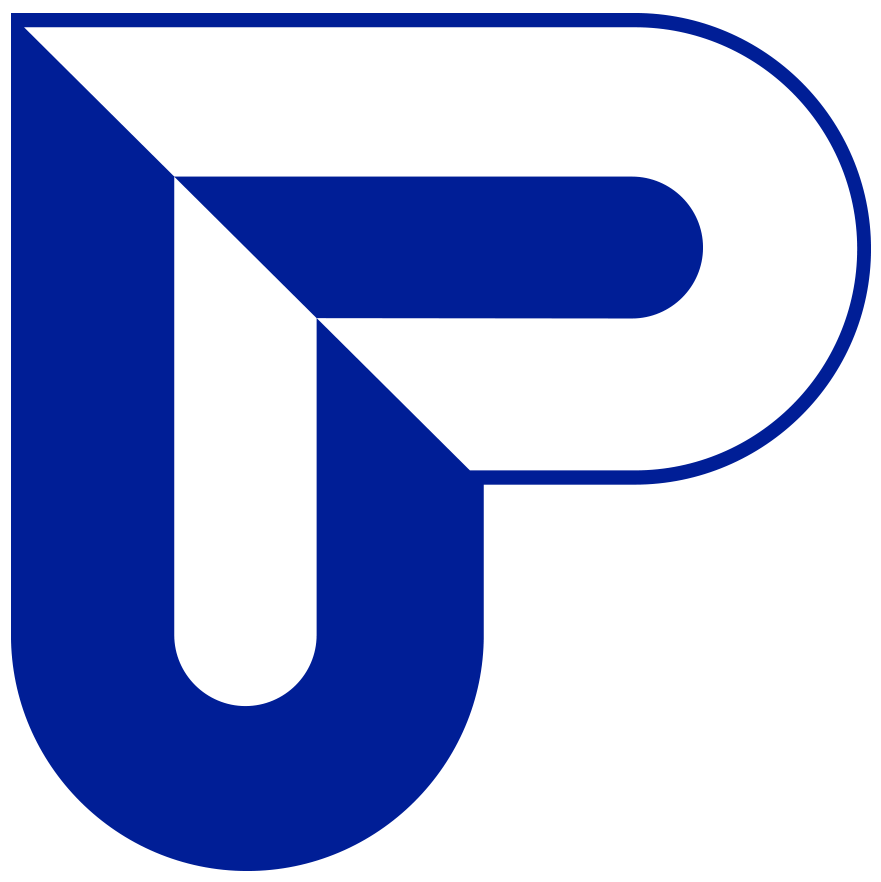 V Olomouci dne: 25.03. 2021     Čj: UPCR/2021/95Objednávka UPCR/2021/95Na základě Rámcové dohody na dodávky tiskáren a kopírovacích multifunkčních zařízení včetně zajištění jejich záručního servisu a na dodávky originálního spotřebního materiálu ze dne 15.11.2019 si objednáváme zboží v celkové výši 209 729,- Kč s DPH. Místa plnění, kontaktní osoby a počty požadovaných kusů jsou uvedeny v příloze této objednávky.Fakturační  údaje:Úřad práce ČRIČ: 724 96 991Krajská pobočka v OlomouciVejdovského  988/4779 00  Olomouc	Vyřizuje:	Ing. Ivan Knotektel.:	950 141 312
	email: ivan.knotek@uradprace.czIng. Magda Chrastinová
ředitelka kanceláře ÚP ČR KrP OlomoucC SYSTEM CZ a.s.se sídlem: Otakara Ševčíka 840/10, Židenice, 636 00 BrnoIČO: 27675645